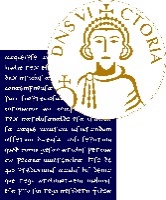 UNIVERSITA’ DEL SANNIOCODICE CONCORSO 02/2021CONCORSO PUBBLICO, PER TITOLI ED ESAMI, A N. 1 POSTO DI CATEGORIA EP, POSIZIONE ECONOMICA EP1, AREA AMMINISTRATIVA-GESTIONALE, PER LE ESIGENZE DEGLI UFFICI DELL’UNIVERSITA’ DEGLI STUDI DEL SANNIOPROVA ORALE –RETTIFICA ORARIOLa prova orale si svolgerà il giorno 10 novembre 2021, con inizio alle ore 10.00, presso l’Aula 13, ubicata al Piano Aule del Complesso EX POSTE, sito in Via Delle Puglie, 82100 Benevento.